Appendix – IAppendix – IIVisa information detailsSeal of the Association								Signature :											     Secretary GeneralAppendix III : Format for Visa Request letter to Embassy: Please fill the details below marked in red:Ref No. IKCA/Dragon Boat /Visa						Date:	Embassy of India<Please fill the complete and correct address><provide the email id>Re: VISA CLEARANCEDear Sir,This is to bring to your kind notice that Indian Kayaking & Canoeing Association is organizing the 2020 ICF Dragon Boat World Championships  at Bilawali Talab (Lake), Indore (MP) India from November 12-15, 2020.We humbly request your good self to kindly issue visa in the name of the following team members from <name of association & country> Name of Athlete & Coaches  <complete the details below>The above named participants have been invited to Bilawali Lake (MP) (India) for the said championship.  The stay of the team has been arranged at the Hotel Sayaji, Hotel Mariott, Hotel Radisson, Hotel Effotel, Hotel WOW, Hotel Shreemaya, Hotel Pride, Hotel Surya, Hotel President. Remark: The mentioned competition can be found in the calendar on the ICF website www.canoeicf.com .Thank you for your attention and the consideration with issuing entry visa to Indore (India) for the named athletes and coaches.Yours sincerely(Prashant Kushwaha)Secretary GeneralFOR ASSISTANCE/QUERY PLEASE CONTACT AS PER DETAILS GIVEN BELOW:You are requested to kindly fill in the attached appendix and share the details at the earliest for our necessary action. 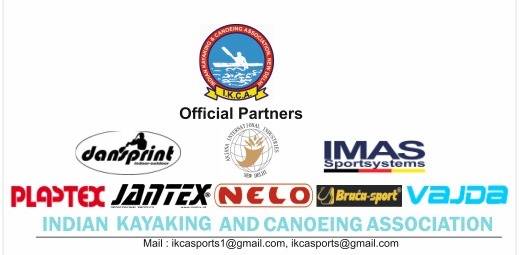 Looking forward to your participation. 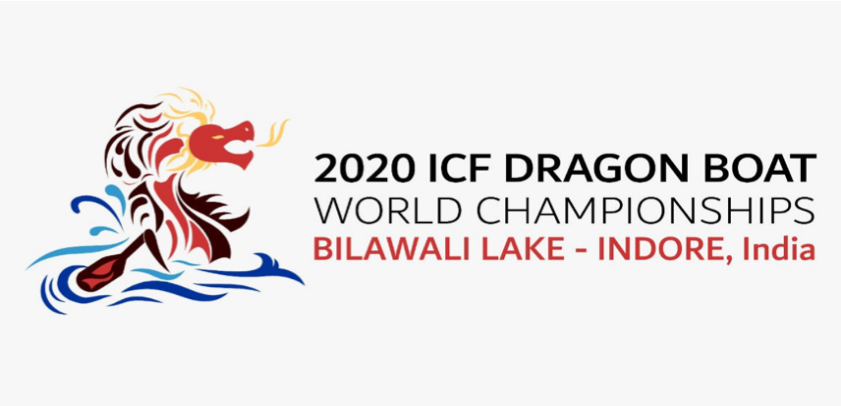                  https://www.icfdbr2020.com                			 info@icfdbr2020.com | ikcasports@gmail.com INFORMATION SHEETINFORMATION SHEETINFORMATION SHEETINFORMATION SHEETINFORMATION SHEETINFORMATION SHEETINFORMATION SHEETNo.NameGenderPositionPassport No.Clothing SizeArrival/Return & Flight 1arrival: 1departure: 2arrival: 2departure: 3arrival: 3departure: 4arrival: 4departure: 5arrival: 5departure: 6arrival: 6departure: 7arrival: 7departure: 8arrival: 8departure: 9arrival: 9departure: 10arrival: 10departure: 11arrival: 11departure: 12arrival: 12departure: Total number of rooms required:Total number of rooms required:Total number of rooms required:Total number of rooms required:Single RoomTwin RoomName:Email:Remark: Remark: Please fill the in the sheets carefully and send it to IKCA email on or before September 28, 2020Please fill the in the sheets carefully and send it to IKCA email on or before September 28, 2020Please fill the in the sheets carefully and send it to IKCA email on or before September 28, 2020Please fill the in the sheets carefully and send it to IKCA email on or before September 28, 2020Please fill the in the sheets carefully and send it to IKCA email on or before September 28, 2020Please fill the in the sheets carefully and send it to IKCA email on or before September 28, 2020The option for the column of "Position" : Leader/ Coach/ Athlete/Officers/OthersThe option for the column of "Position" : Leader/ Coach/ Athlete/Officers/OthersThe option for the column of "Position" : Leader/ Coach/ Athlete/Officers/OthersThe option for the column of "Position" : Leader/ Coach/ Athlete/Officers/OthersThe option for the column of "Position" : Leader/ Coach/ Athlete/Officers/OthersThe option for the column of "Position" : Leader/ Coach/ Athlete/Officers/OthersNoName of AthletesGenderPositionDate of BirthPassport NumberPassport Issue DatePassport Expiry DateNoTitleFirst NameLast NamePositionDate of BirthPassport No.Date of IssueDate of ExpiryMr. Dileep Singh ChauhanChairman of Dragon  Cell No: +91-9414165963Mr. M.S. TomarPresident, MPKCACell No: +91-9425014243Ms. Shilpa Vineet (event coordinator)Shilpa_ikca2018@outlook.com ikcasports@gmail.com Mr. Prashant Kushwaha, Secretary General Indian Kayaking & Canoeing Association7- A/42 W.E.A. 2nd Floor, Western ChamberChanna Market Karol BaghNew Delhi - 110005E Mail: ikcasports1@gmail.com Mr. Prashant Kushwaha, Secretary General Indian Kayaking & Canoeing Association7- A/42 W.E.A. 2nd Floor, Western ChamberChanna Market Karol BaghNew Delhi - 110005E Mail: ikcasports1@gmail.com 